Структура программы:Паспорт программы							3Пояснительная записка							6Учебно-тематический план						9Календарный учебный график					10Содержание изучаемого курса					12Планируемые результаты						16Формы аттестации обучающихся					17Условия реализации программы					18Перечень учебно-методического обеспечения			19Список литературы							20Приложения к программе						211. Паспортдополнительной общеобразовательной общеразвивающей программы2. Пояснительная запискаПонятие глобальной сети Интернет и веб-сайта уже давно перестали быть чем-то пугающим, неизвестным и выходящим из области фантастики. На сегодняшний день WWW (World Wide Web – всемирная паутина) с её миллионами информационных узлов (ресурсов, сайтов) стала не отъемлющей частью жизни современного человека. Где узнать рецепт вкусного блюда или купить билет в театр без очереди, подсмотреть орфографическое правило написания малознакомого слова или уточнить его энциклопедическое значение, выяснить наличие интересных рабочих вакансий или пообщаться с людьми, проживающими на другом конце мира? Человек двадцать первого века не размышляет подолгу над подобными проблемами, он просто запускает интернет-браузер (программу для просмотра веб-ресурсов) на своем персональном компьютере и находит требуемый ответ, не выходя из дома и с наименьшими временными затратами.  Интернет стирает грань между городами, странами и народами, предоставляя всем жителям планеты равный доступ к информации, делая эту самую информацию по истине международной. Значение WWW невозможно переоценить. С каждым днем в сети появляется все больше и больше ресурсов, содержащих рекламу услуг, частные объявления, форумы, и другое. И это не просто следование тенденции, навеянной информационным бумом, это строгая необходимость, обусловленная рыночной реальностью, требующей даже от самой маленькой частной фирмы размещения рекламной информации, визитной карточки во всемирной паутине, ибо процент людей, предпочитающих находить информацию о тех, или иных услугах и товарах в сети Интернет растет неуклонно.В свете вышесказанного, возможно, утверждать, что подготовка подрастающего поколения в области веб-программирования, является делом, способствующим более гармоничному вливанию молодежи во всемирное информационное сообщество, дающим возможность в будущем с легкостью заявить о себе и своем деле во всемирной сети, и тем самым сделать полновесный шаг к успешности.В ходе занятий обучающиеся приобретут начальные знания и начальные практические умения по реализации веб-ресурсов (сайтов) на основе последних спецификаций HTML и CSS.Реализация данной программы базируется на применении бесплатного и свободно распространяемого программного обеспечения, что обеспечивает возможность легкого применения полученных знаний и умений на практике без ощутимых финансовых затрат, но на профессиональном уровне. Следует отметить, что используемые для реализации курса программы, являются кроссплатформенными, то есть, работающими на различных операционных системах, что также облегчает использование приобретенных навыков в дальнейшем.Освоение данной программы является обязательным этапом перед освоением программы «Основы веб-программирования. Часть II.».Программа рассчитана на четырёх месячный срок обучения. Возраст, приступающих к изучению: 10 - 17 лет. Количественный состав группы 7 - 10 человек.Направление программы: техническое. Тип программы: общеобразовательная общеразвивающая.Форма обучения: очная.Недельная нагрузка: 2 часа в неделю. Продолжительность учебного часа: 45 минут. Форма проведения учебных занятий: фронтальная, групповая, индивидуальная. Срок реализации учебного предметаПри реализации программы учебного предмета со сроком обучения 4 месяца, продолжительность учебных занятий составляет 15 недель. Общая трудоемкость учебного предмета 30 часов. Цель учебного предмета: Формирование теоретических основ и практических умений в области веб-программирования средствами языков HTML и CSS.Задачи учебного предмета:- Формирование знаний о видах, синтаксисе и назначении тегов и стилевых свойств последних спецификаций;- Формирование умений по использованию тегов и стилевых свойств для кодирования простых фигур, сложных форм, текста, заголовков, таблиц;- Развитие навыков работы с персональным компьютером;- Формирование интереса к веб-программированию и сознательной направленности на выбор профессии программиста;- Развитие творческой активности, творческого и инженерного мышления;Форма проведения учебных занятий: фронтальная, групповая, индивидуальная.Основные методы обучения:- лекция;- беседа;- демонстрация;- иллюстрация; - показ;- практическая самостоятельная работа;Прогнозируемые результаты: Представление сути глобальной сети Интернет и понимание структуры сайта. Знание HTML тегов и CSS свойств, необходимых для кодирования простых фигур и сложных форм, текста, заголовков, таблиц. Умение кодировать геометрические фигуры, сложные формы, текст, заголовки, таблицы. Понимание каскадности CSS и принципов работы селекторов, умение использовать приоритетность каскадов и селекторов. Знание синтактической структуры элементов HTML и CSS кода, понимание необходимости соблюдения синтаксиса. Умение писать теги и стилевые свойства с соблюдением строгого синтаксиса и эстетичной структуры кода. Понимание необходимости правильной организации рабочего места для безопасной работы на компьютере, ответственный подход и стремление к эстетичности создаваемого кода. Расширение информационно-технических компетенций, развитие аналитических способностей и эрудированности, инженерного мышления. Дополнительное раскрытие творческого потенциала и потенциала к самореализации.Контроль достижений осуществляется через текущий (наблюдение, выполнение практического этапа занятий), Индивидуальный или групповой итоговый контроль через выполнение вариативной творческой самостоятельной практической работы. Обучение ведется на русском языке.Программа реализуется на уровне образовательного учреждения.3. Учебно - тематический план4. Календарный учебный графикДата начала учебного процесса: 14 сентября 2020 г.Дата окончания учебного процесса: 27 декабря 2020 г.Количество учебных н6едель: 15.Продолжительность каникул: нет.5. Содержание изучаемого курса5.1 Введение в WWW (4 часа)Ожидаемые результаты: Представление о структурных узлах глобальной сети и их взаимодействии, составных сайта. Понимание влияния кодировки на отображение информации на пользовательском устройстве. Представление об основных инструментах интерфейса Notepad++ и GIMP. Развитие аналитических способностей. Развитие эрудированности. Понимание необходимости правильной организации рабочего места для безопасной работы на компьютере.Теория: Аспекты безопасности при работе в компьютерном кабинете, организация рабочего места для безопасной работы на компьютере. Понятие WWW, сервера, сайта и страницы, взаимосвязи составных сайта (страниц, графики и прочих файлов), языков программирования. Понятие написания сайта и его размещения в сети. Особенности языков программирования HTML и CSS. Понятие кодировки и её влияние на правильность отображения страницы. Ознакомление с используемыми программными приложениями: Notepad++ и GIMP, альтернативными браузерами.Практика: Интернет серфинг по реальным страницам Рунета с просмотром исходного кода с целью ознакомления и формирования представления о его структуре. Просмотр реальных страниц с неверной кодировкой, нарушающей правильность отображения. Установка Notepad++ и GIMP на ПК. Практическое краткое знакомство с интерфейсом Notepad++ и GIMP.Методы: лекция, беседа, демонстрация, иллюстрация, показ, самостоятельная работа.Формы: Фронтальная, групповая.Текущий контроль: Наблюдение.5.2 Структура документа и синтаксис (2 часа)Ожидаемые результаты: Знание синтактической структуры элементов кода, понимание необходимости соблюдения синтаксиса. Первичное представление об элементном содержании страницы. Понимание эстетичности структурированного кода.Теория: Объявление и его влияние на правильность отображения страницы. Основные теги документа, их значение и наполняемость, понятие контейнера. Теги кодировки, заголовка окна, каскадных таблиц стилей. Синтаксис HTML: правила написания наполняемых и не наполняемых тегов. Синтаксис CSS: понятие селектора, свойства, значений свойства, правила написания. Эстетика и структурированность вложенных элементов.Практика: Написание основного структурного кода документа, указание заголовка окна, кодировки. Проверка правильности синтаксиса.Методы: Лекция, беседа, демонстрация, иллюстрация, показ, самостоятельная работа.Формы: Фронтальная, индивидуальная.Текущий контроль: Наблюдение, выполнение практического этапа занятия.5.3 Программирование простых геометрических фигур (4 часа) Ожидаемые результаты: Знание синтаксиса блочного элемента DIV, его атрибутов, применимых стилевых свойств. Умения по написанию кода простых геометрических фигур: прямоугольника, круга, треугольника, а также умения по визуальному оформлению этих фигур.Теория: Тег DIV, его использование в коде страницы. Атрибуты, виды и применение, атрибут style. Применимые к div свойства CSS, их виды и значения (размеры, заливка, граница, скругление углов, использование свойств границы для формирования треугольников и трапеций). Практика: Написание кода div. Придание div формы квадрата, прямоугольника и круга, разнонаправленных треугольников, трапеции, за счет задания свойств CSS. Оформление объекта за счет заливки цветом, изменения толщины, типа и цвета границы средствами CSS.Методы: Лекция, беседа, демонстрация, иллюстрация, показ, самостоятельная работа.Формы: Фронтальная, индивидуальная.Текущий контроль: Наблюдение, выполнение практического этапа занятия.5.4 Программирование сложных форм из геометрических фигур (8 часов)Ожидаемые результаты: Знание стилевых свойств для выставления позиционирования объектов, понимание влияния позиционирования на поведение объектов. Знание стилевых свойств отступов и полей, понимание влияния на внешние и внутренние объекты в зависимости от позиционирования, умение применять. Умение выстраивать комплексное изображение из простых геометрических фигур с использованием идентификаторов и классов.Теория: Атрибут style и тег style, разница в применении, приоритетность. Понятие родительского и вложенного объектов. Понятие отступов и полей, относительного и абсолютного позиционирования, их задание при помощи CSS. Кодировка цвета и использование ГИМПа для получения цветового кода. Понятие селекторов, идентификаторов и классов, синтаксис, применение. Дополнительные свойства для оформления: тени, наклон объектов, градиент.Практика: Написание кода сложного изображения из нескольких div с заданными свойствами CSS (поляны с яблоней, скамейкой и грибом, построение посредством кода изображения здания, моста, крепости и т.д.).Методы: Лекция, беседа, демонстрация, иллюстрация, показ, самостоятельная работа.Формы: Фронтальная, индивидуальная.Текущий контроль: Наблюдение, выполнение практических этапов занятий.5.5 Программирование текста и заголовков (6 часов)Ожидаемые результаты: Знание тегов и стилевых свойств, применяемых для написания текстовых абзацев и заголовков, и их форматирования. Умение кодировать и размещать на странице текст и заголовки, форматировать средствами CSS, выделять отдельные символы, слова, предложения. Умение подключать к странице сторонний шрифт. Знание основных мнемоник, умение определять мнемоники символов посредством приложения Калькулятор.Теория: Теги заголовков, текстового блока (абзаца). Правила формирования заголовков на странице. Выделение отдельных символов и слов посредством SPAN для отдельного CSS-форматирования. Специальные теги для выделения текста курсивом и насыщенностью, обозначения даты публикации, указания информации о правообладателе, источниках. Кодирование специальных символов и знаков препинания посредством мнемоник. Получение кода мнемоники. Форматирование текста и свойств шрифта средствами CSS. Порядок подключения стороннего шрифта. Разрыв строки, тег, синтаксис. Практика: Кодирование текста. Написание заголовков. Форматирование текста и заголовков средствами CSS: цвет текста, тень, выравнивание, отступ первой строки, межстрочный и межзнаковый интервал. Форматирование (изменение) шрифта: начертания, гарнитуры, насыщенности, кегля. Изменение свойств отдельных символов и слов. Подключение сторонних шрифтов посредством IT-правил.Методы: Лекция, беседа, демонстрация, иллюстрация, показ, самостоятельная работа.Формы: Фронтальная, индивидуальная.Текущий контроль: Наблюдение, выполнение практических этапов занятий.5.6. Программирование таблиц (4 часа)Ожидаемые результаты: Знание тегов, формирующих таблицу. Знание стилевых свойств, применяемых для форматирования таблицы. Умение писать таблицу, форматировать её, выполнять слияние ячеек, размещать текст.Теория: Теги, формирующие таблицу, строки, ячейки. Свойства css, применяемые для форматирования таблицы. Объединение ячеек.Практика: Написание кода таблицы. Задание отображения границ ячеек, строк, таблицы. Задание способа прорисовки границ между ячейками. Программирование горизонтального и вертикального слияния (объединения) ячеек, заливки ячеек фоновым цветом и заполнение фоновым изображением. Задания выравнивания таблицы на странице. Вставка текста в ячейки.Методы: Лекция, беседа, демонстрация, иллюстрация, показ, самостоятельная работа.Формы: Фронтальная, индивидуальная.Текущий контроль: Наблюдение, выполнение практических этапов занятий. 5.7 Итоговая работа (2 часа)Содержание: Самостоятельное создание страницы с наполнением в виде текста, CSS-изображения и таблицы. Пример задания в Приложении 1.Методы: Самостоятельная практическая работа.Формы: Индивидуальная.6. Планируемые результатыОбразовательныеВ результате обучения по программе у обучающегося будут сформированы:- Представление о структурных узлах глобальной сети и их взаимодействии, составных сайта.- Понимание влияния кодировки на отображение информации на пользовательском устройстве.- Знания по основным функциональным возможностям приложений Notepad++ и GIMP, умения использовать эти приложения для веб-программирования.- Знание синтактической структуры элементов HTML и CSS кода, понимание необходимости соблюдения синтаксиса.- Умение писать теги и стилевые свойства с соблюдением строгого синтаксиса и эстетичной структуры кода.- Знание HTML тегов и CSS свойств, необходимых для кодирования простых фигур и сложных форм, текста, заголовков, таблиц.- Умение кодировать геометрические фигуры, сложные формы, текст, заголовки, таблицы.- Понимание каскадности CSS и принципов работы селекторов, умение использовать приоритетность каскадов и селекторов.ВоспитательныеВ результате обучения по программе у обучающегося:- Будет сформировано понимание необходимости правильной организации рабочего места для безопасной работы на компьютере. - Будет воспитан ответственный подход к выполнению работы и стремление к эстетичности результата.РазвивающиеВ результате обучения по программе у обучающихся:- Произойдёт развитие аналитических способностей и эрудированности, инженерного мышления.- Будут расширены информационно-технические компетенции в направлении работы с компьютерными приложениями.МетапредметныеПолученные знания и умения могут быть использованы на уроках Информатики в школе при изучении соответствующих тем, а также практически применены при создании личной веб-страницы.ЛичностныеУ обучающегося произойдёт дополнительное раскрытие творческого потенциала и потенциала к самореализации.7. Формы аттестации обучающихсяВиды контроля Система контроля качества обучения по программе строится на текущем и итоговом контроле. Текущий контроль осуществляется посредством наблюдения и через успешное выполнение обучающимся практических этапов занятия. Итоговый контроль проводится через успешное выполнение практической работы, пример задания в Приложении 1.Формы контроля Текущий и итоговый контроль проводится в индивидуальной форме. Тип контроля В виде зачёта (зачет/незачет).8. Условия реализации программыДля реализации программы необходим учебный кабинет, оборудованный комплектом средств обучения.  Гигиенические требования:-	непосредственно образовательная деятельность проводятся в чистом проветренном, хорошо освещенном помещении;-	использование разных форм работы;-	контроль за положительной атмосферой на занятиях.Материально-техническое обеспечение:-	кабинет, организованный в соответствии с САНПиН;-	учебные столы, стулья, учебная доска, шкафы, мультимедиа.Средства обученияПерсональный компьютер – количество в соответствии с формулой = Педагог + количество обучающихся (системный блок, монитор, клавиатура, мышь, сетевой фильтр), либо такое же количество комплектов Ноутбук + мышь.Проектор мультимедийный – 1Экран - 1Стол и стул ученический – по количеству обучающихся.Стол и стул преподавателя - 1 комплектТребования к ресурсам и ПО ПК:Процессор от 2Ггц и выше,ОЗУ от 2 Гб и вышеЖесткий диск от 120 Гб и вышеВидеокарта с объемом памяти от 512 Мб и вышеПрограммное обеспечение: альтернативные браузеры, Notepad++ и GIMP, WIN-Калькулятор.Кадровое обеспечение:Педагог дополнительного образования Чешков Алексей Михайлович, высшая квалификационная категория, 1 раз в 3 года проходит курсовые мероприятия в АО ИОО по профилю деятельности. Профессиональные компетенции педагога соответствуют профессиональному стандарту «Профессиональный стандарт педагога дополнительного образования детей и взрослых».Педагогом предусмотрен индивидуальный образовательный маршрут для одаренных детей и детей с ОВЗ.9. Перечень учебно-методического обеспечения9.1 Дидактический материал	Карточки с заданиями в соответствии с Приложением 1.	Карточки с тегами и стилевыми свойствами по темам, примеры карточек в Приложении 2.Стендовый материал: Основные мнемоники.10. Список литературыДля педагога:- Официальная CSS-спецификация W3C – www.w3.org- Официальная HTML5 - спецификация W3C – www.w3.org- Интернет – портал по программированию на HTML и CSS - http://htmlbook.ru - Интернет - портал по веб-программированию https://html5book.ru/images-in-html    - Онлайн самоучитель и справочник по HTML, CSS, JavaScript и PHP https://puzzleweb.ru/ - Питер Лабберс «HTML5 для профессионалов» - М.-СПб-Киев Вильямс 2011- Стив Круг «Веб-дизайн или не заставляйте меня думать» - СПб «СимволПлюс» 2008-  А.Гончаров «WEB-дизайн» - М. Кудиц-Пресс 2007- Интернет – портал по веб-программированию http://www.webpupil.ru/index.php - П.Ташков «Веб-мастеринг на 100%» - СПб Питер 2010- Влад Мержевич «Верстка веб-страниц» - М. 2011- Влад Мержевич «Справочник по CSS» - М. 2011- Д. Колисниченко «GIMP 2» - СПб БХВ 2010- Дронов.В. «HTML5, CSS.3, и Web 2.0. Разработка современных Web-сайтов» – СПб БХВ 2011- Крис Миллз и др.  «Лекции по HTML5» - М. ИУИТ 2011Для обучающихся:- Интернет - портал по веб-программированию https://html5book.ru/images-in-html  - CSS фигуры https://html5book.ru/css-figury/ - Онлайн самоучитель и справочник по HTML, CSS, JavaScript и PHP https://puzzleweb.ru/ 11. Приложения к программеПриложение 1.Итоговая практическая работаФорма: Индивидуальная самостоятельная практическая работа. Контент: - Текст в формате txt или docx (например, это может быть что-то из истории веб-программирования);- Файл со шрифтом для подключения к странице.Задание: Наполнить страницу заданным содержимым и в соответствии с планом работы.План работы:Создать html файл под своим именем;Написать общую структуру страницы;Придать странице бледно-жёлтый цвет;Произвести кодировку текста, предоставленного в текстовом файле «Контент» на Рабочем столе;Разместить на странице заголовок первого уровня «Проверочная работа»;Разместить на странице заголовок второго уровня и текст в соответствии с предоставленным контентом;Подключить к странице предоставленный шрифт: «Font» на Рабочем столе. Назначить основным на странице;Заголовок первого уровня перекрасить в бордовый цвет, придать максимальную насыщенность;Для остального текста задать фиолетовый цвет; После текста вставить трапецию с белой заливкой;Внутрь трапеции вписать таблицу:Сдать файл с выполненной работой.Приложение 2.Примеры дидактических карточек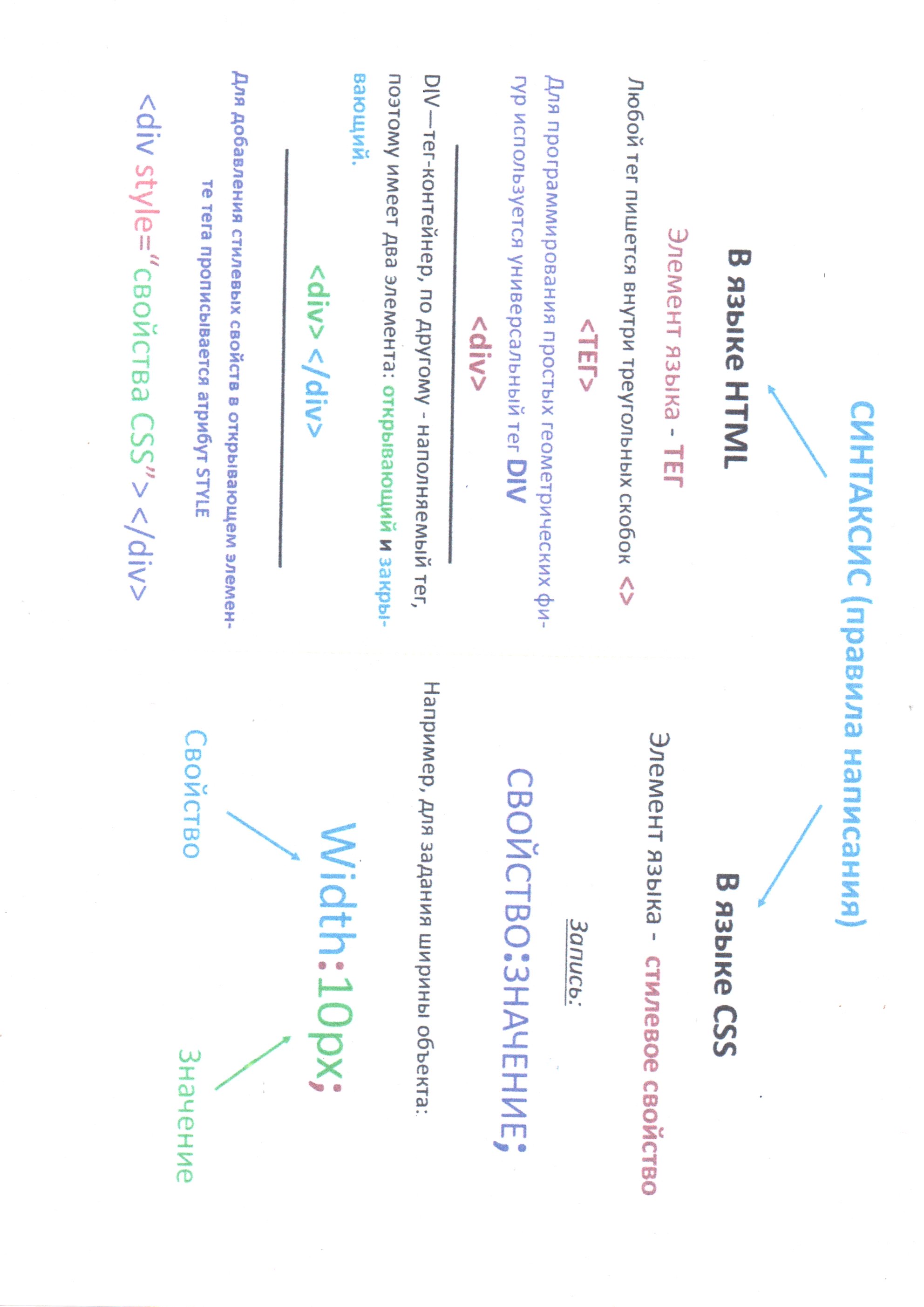 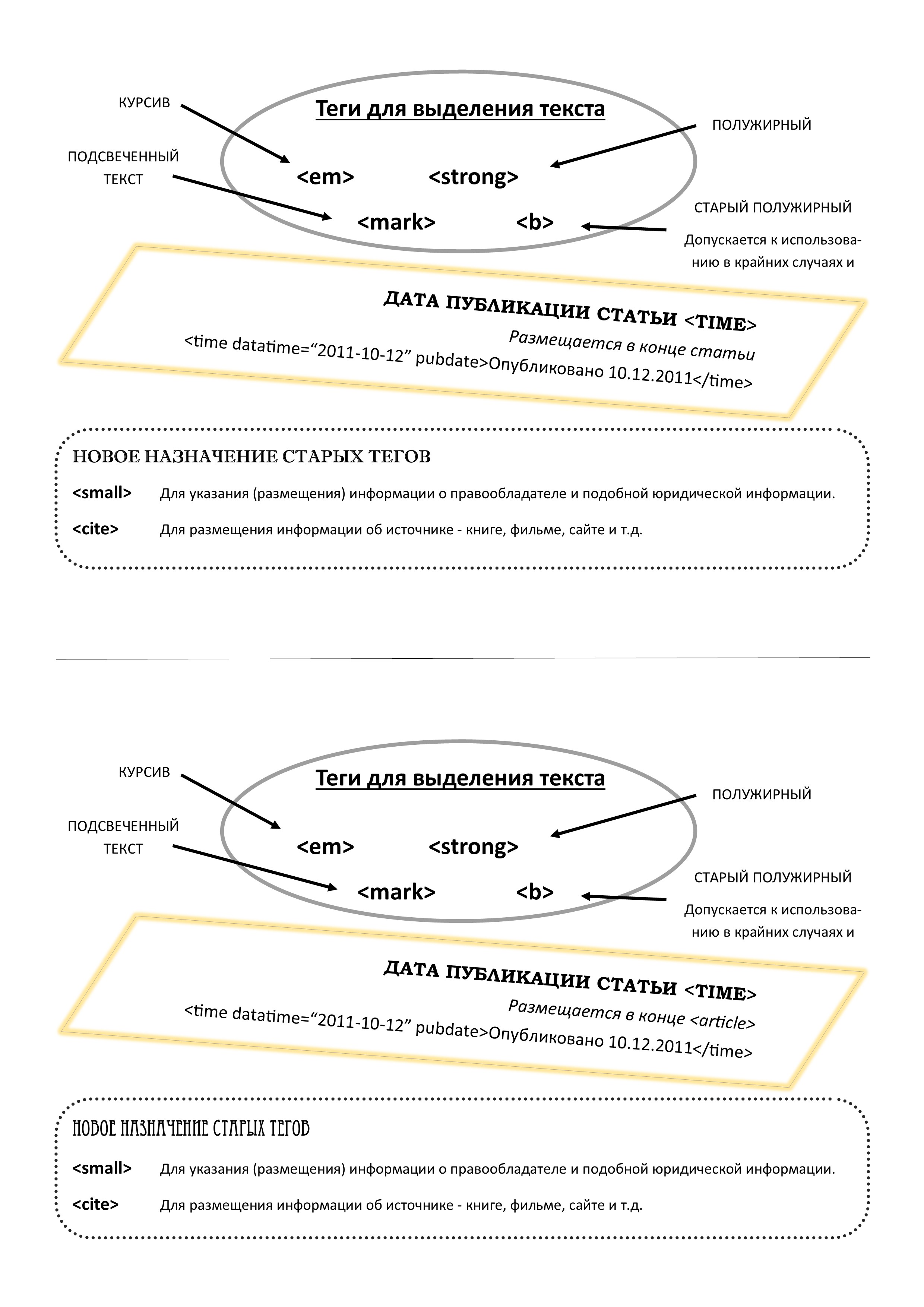 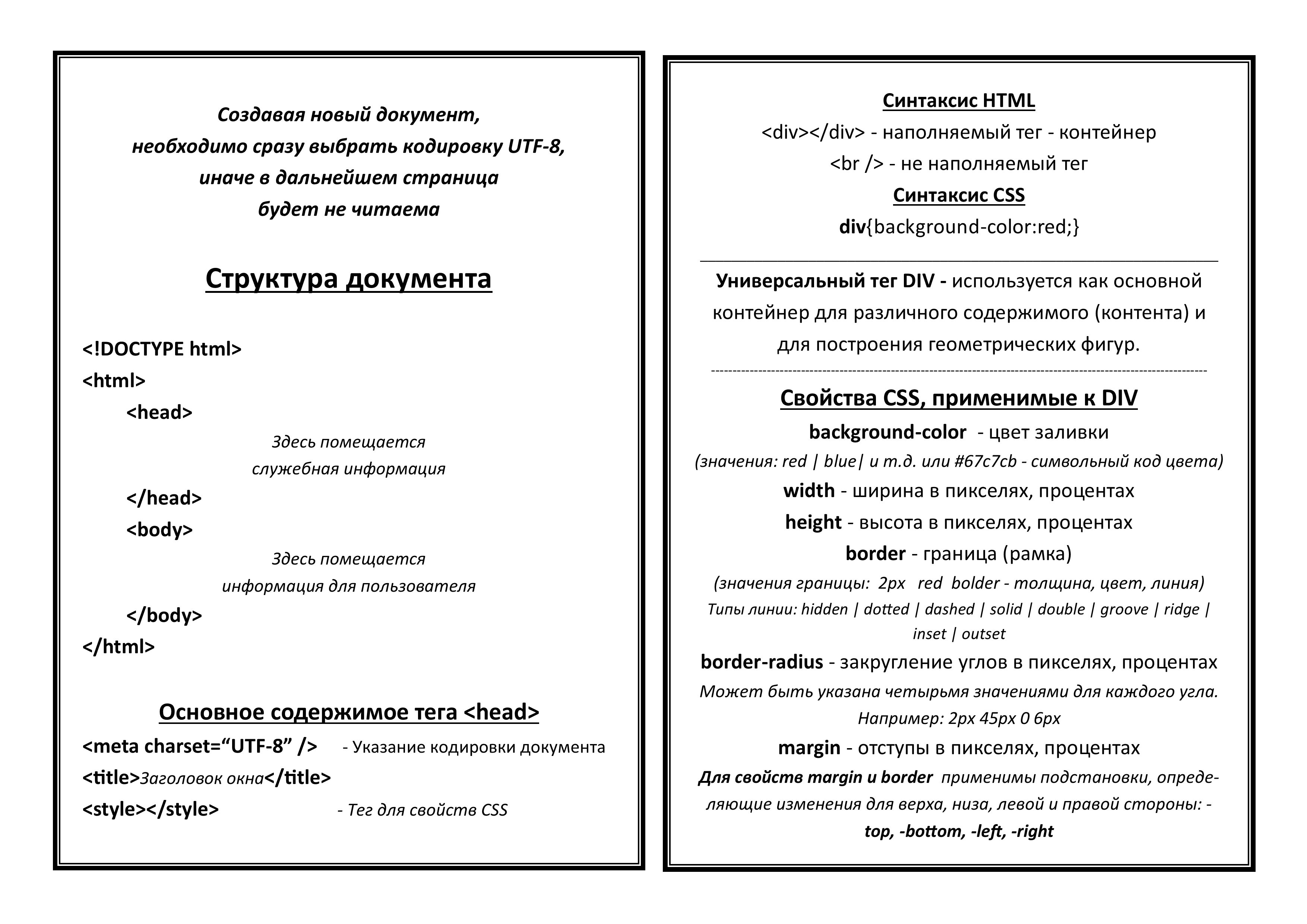 №НаименованиеОписаниеОбразовательное учреждение, населённый пунктМуниципальное бюджетное образовательное учреждение дополнительного образования детей "Комплексный Центр дополнительного образования"Принято, датаПедагогический совет, от 28.05.2020Утверждено, датаДиректор,  приказ от28.05.2020 №32 - ОДНазвание ОПДополнительная общеобразовательная общеразвивающая программа «Основы веб-программирования. Часть I.»Срок реализации4 месяцаАвтор – составитель, ФИО, должностьАлексей Михайлович Чешков, педагог дополнительного образованияТерритория, годЯренск. 2020 г.Тип программыОбщеобразовательная общеразвивающаяНаправленностьТехническаяАктуальностьВ ходе занятий обучающиеся приобретут начальные знания и начальные практические умения по реализации веб-ресурсов (сайтов) на основе последних спецификаций HTML и CSS. Подготовка подрастающего поколения в области веб-программирования, является делом, способствующим более гармоничному вливанию молодежи во всемирное информационное сообщество, дающим возможность в будущем с легкостью заявить о себе и своем деле во всемирной сети, и тем самым сделать полновесный шаг к успешности.Отличительные особенности программыРеализация данной программы базируется на применении бесплатного и свободно распространяемого кроссплатформенного  программного обеспечения, что облегчает использование приобретённых ЗУН на практике.Педагогическая целесообразность программыПедагогическая целесообразность обусловлена подбором методов и форм обучения, направленных на развитие инженерного и творческого мышления, развитие творческой активности.ЦельФормирование теоретических основ и практических умений в области веб-программирования средствами языков HTML и CSS.Задачи- Формирование знаний о видах, синтаксисе и назначении тегов и стилевых свойств последних спецификаций;- Формирование умений по использованию тегов и стилевых свойств для кодирования простых фигур, сложных форм, текста, заголовков, таблиц;- Развитие навыков работы с персональным компьютером;- Формирование интереса к веб-программированию и сознательной направленности на выбор профессии программиста;- Развитие творческой активности, творческого и инженерного мышления;Возраст детей10 – 17 летПродолжительность занятия45 минут.Форма занятийФронтальная, групповая, индивидуальная.Режим занятий2 часа в неделю.Ожидаемые результатыПредставление сути глобальной сети Интернет и понимание структуры сайта. Знание HTML тегов и CSS свойств, необходимых для кодирования простых фигур и сложных форм, текста, заголовков, таблиц. Умение кодировать геометрические фигуры, сложные формы, текст, заголовки, таблицы. Понимание каскадности CSS и принципов работы селекторов, умение использовать приоритетность каскадов и селекторов. Знание синтактической структуры элементов HTML и CSS кода, понимание необходимости соблюдения синтаксиса. Умение писать теги и стилевые свойства с соблюдением строгого синтаксиса и эстетичной структуры кода. Понимание необходимости правильной организации рабочего места для безопасной работы на компьютере, ответственный подход и стремление к эстетичности создаваемого кода. Расширение информационно-технических компетенций, развитие аналитических способностей и эрудированности, инженерного мышления. Дополнительное раскрытие творческого потенциала и потенциала к самореализации.Способы определения результативностиУспешное выполнение практических этапов занятий. Успешное выполнение итоговой творческой работы.Формы контроляТекущий, итоговый.№ п/пНаименование темыОбщее количество часовВ том числе:В том числе:В том числе:Форма аттестации, контроля№ п/пНаименование темыОбщее количество часовТеорияПрактикаКонт-рольФорма аттестации, контроля1Введение в WWW422-Наблюдение, выполнение практических этапов занятия.2Структура документа и синтаксис211-Наблюдение, выполнение практических этапов занятия.3Программирование простых геометрических фигур422-Наблюдение, выполнение практических этапов занятия.4Программирование сложных форм из геометрических фигур835-Наблюдение, выполнение практических этапов занятия.5Программирование текста и заголовков633-Наблюдение, выполнение практических этапов занятия.6Программирование таблиц422-Наблюдение, выполнение практических этапов занятия.7Итоговая работа2--2Самостоятельная практическая работаИтого30№ занятия№ учебной неделиКоличество часовФорма занятия, методыТема занятияМесто проведенияФорма контроля112ФронтальнаяWWW, сервер, сайт, страницаКомп. каб.Наблюдение222Фронтальная, групповаяИсходный кодКомп. каб.Наблюдение, выполнение практических этапов занятия.332Фронтальная, индивидуальнаяСтруктура документа и синтаксисКомп. каб.Наблюдение, выполнение практических этапов занятия.442Фронтальная, индивидуальнаяDIV - прямоугольник или круг?Комп. каб.Наблюдение, выполнение практических этапов занятия.552Фронтальная, индивидуальнаяОстрые углы (треугольники и трапеции)Комп. каб.Наблюдение, выполнение практических этапов занятия.662Фронтальная, индивидуальнаяПриоритетность в CSS и возможности селекторовКомп. каб.Наблюдение, выполнение практических этапов занятия.772Фронтальная, индивидуальнаяПозиционирование и дополнительное оформление элементовКомп. каб.Наблюдение, выполнение практических этапов занятия.882Фронтальная, индивидуальнаяА можно ли скодировать пейзаж?Комп. каб.Наблюдение, выполнение практических этапов занятия.992ИндивидуальнаяHTML-строениеКомп. каб.Наблюдение, выполнение практических этапов занятия.10102Фронтальная, индивидуальнаяТекст и заголовкиКомп. каб.Наблюдение, выполнение практических этапов занятия.11112Фронтальная, индивидуальнаяКодирование текстаКомп. каб.Наблюдение, выполнение практических этапов занятия.12122Фронтальная, индивидуальнаяПриёмы выделения текстаКомп. каб.Наблюдение, выполнение практических этапов занятия.13132Фронтальная, индивидуальнаяПостроение таблицКомп. каб.Наблюдение, выполнение практических этапов занятия.14142Фронтальная, индивидуальнаяФорматирование таблицКомп. каб.Наблюдение, выполнение практических этапов занятия.15152ИндивидуальнаяИтоговая работаКомп. каб.Итоговая самостоятельная практическая работаТТ